Domanda di selezione per il conferimento di n. 1 incarico di natura occasionale per attività di tutoraggio e supporto alla didattica per n. 14 insegnamenti presso il Dipartimento di Management e DirittoAl Direttore del Dipartimento di Management e Dirittodell’Università degli Studi di Roma “Tor Vergata”Via Columbia, 2managementediritto@pec.torvergata.it claudia.lombardi@uniroma2.itIl /La Sottoscritto/a___________________________________ nato/a  a____________________________il ________________residente a __________________________in Via____________________________Codice Fiscale______________________________nazionalità___________________________________Recapito telefonico_______________________ e-mail_________________________________________Chiede di essere ammesso alla selezione Prot. n___________ per il conferimento di n. 1 incarico di natura occasionale per attività di tutoraggio e supporto alla didattica per l’a.a. 2020-2021 (II semestre) per gli insegnamenti selezionati nella tabella seguente con apposito simbolo (X):Nella domanda potranno essere indicati al massimo tre insegnamenti, pena esclusione dalla selezione.A tal fine dichiara di essere in possesso dei seguenti titoli di studio:a)____________________________________________________________________________________b)____________________________________________________________________________________c)____________________________________________________________________________________e dei seguenti titoli utili ai fini della valutazione comparativa:a)____________________________________________________________________________________b)____________________________________________________________________________________c)____________________________________________________________________________________Dichiara, ai sensi dell’art. 18, co. 1 della legge 240/2010 di non avere alcun grado di parentela o di affinità, fino al quarto grado compreso, con un professore appartenente al Dipartimento di Management e Diritto.Dichiara inoltre di:aver prestato presso l’Ateneo i seguenti periodi di servizio a tempo determinato o contratti di lavoro autonomo ____________________________ di non aver prestato presso l’Ateneo periodi di servizio a tempo determinato o contratti di lavoro   autonomo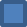 Si allega curriculum vitae e copia del documento di identità (formato pdf).Roma, ____________________Firma______________________________XInsegnamenti Primo Semestre a.a. 2019/2020SSDCFUDocente CdSImporto Lordo €PeriodoEconomia e Gestione delle Imprese (I canale)SECS-P/089PanicciaCdL CLEM1.20022/02/2021 – 16/07/2021Economia e Gestione delle Imprese (II canale)SECS-P/089MariCdL CLEF1.20022/02/2021 – 16/07/2021Economia delle Aziende di CreditoSECS-P/119FilottoCdL CLEF1.20022/02/2021 – 16/07/2021Finanza AziendaleSECS-P/096FattobeneCdL CLEM90022/02/2021 – 16/07/2021Finanza AziendaleSECS-P/096MattarocciCdL CLEF90022/02/2021 – 16/07/2021Organizzazione aziendaleSECS-P/106PellegriniCdL CLEF90022/02/2021 – 16/07/2021Contabilità e bilancio (I canale)SECS-P/079Ranalli CdL CLEM1.20022/02/2021 – 16/07/2021Financial AccountingSECS-P/076BrunelliBA&E90022/02/2021 – 16/07/2021Financial AnalysisSECS-P/076BrunelliBA&E90022/02/2021 – 16/07/2021General Management SECS-P/089AbatecolaBA&E120022/02/2021 – 16/07/2021Entrepreneurship and Business ModelSECS-P/106PellegriniBA&E90022/02/2021 – 16/07/2021Cost Analysis for Business DecisionsSECS-P/076PalozziBA&E90022/02/2021 – 16/07/2021Regulation and Competition PoliciesSECS-P/026VallettiMSc BA90022/02/2021 – 16/07/2021Economia InternazionaleSECS-P/016CorradoCdLM CLEM 90022/02/2021 – 16/07/2021